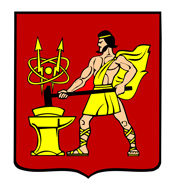 АДМИНИСТРАЦИЯ  ГОРОДСКОГО ОКРУГА ЭЛЕКТРОСТАЛЬМОСКОВСКОЙ   ОБЛАСТИРАСПОРЯЖЕНИЕ10.08.2022 № 227-рОб отмене документации по планировке территории городского округа Электросталь Московской области в границах: ул. Захарченко - ул. Рабочая - ул. Достоевского - 
ул. ОктябрьскаяВ соответствии с Градостроительным кодексом Российской Федерации, 
ст.48 Федерального закона от 06.10.2003 № 131-ФЗ «Об общих принципах организации местного самоуправления в Российской Федерации», в целях рационального использования земельных ресурсов городского округа Электросталь Московской области:1.	Отменить документацию по планировке территории городского округа Электросталь Московской области в границах:ул. Захарченко - ул. Рабочая - 
ул. Достоевского-ул. Октябрьская, утвержденную распоряжением Администрации городского округа Электросталь Московской области от 08.12.2014 № 752-р.2. Опубликовать настоящее распоряжение в газете «Официальный вестник» 
иразместить его на официальном сайте www.electrostal.ruгородского округа Электросталь Московской области.Глава городского округа                                                                                        И.Ю. Волкова